1 Personalien Schülerin/Schüler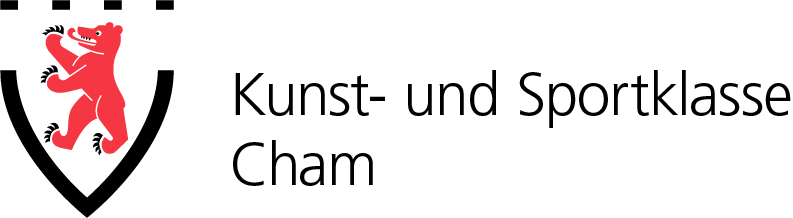 2 Tanz-/Musicallehrperson3 Fachkompetenz und Kulturtechniken	Artikulation, Rhythmus, Tonkultur, Intonation, Musikalität4 Methoden- und Lernkompetenzen	Arbeitstechniken, Problemlösefähigkeit, Lernstrategien5 Soziale Kompetenzen	(evtl. zusätzliche Beurteilung durch Ensemble-Lehrperson) Anpassungsfähigkeit, Rollenverständnis
  	im Ensemblespiel, Umgang mit Mitspielerinnen und Mitspielern und Lehrpersonen6 Personale Kompetenzen	Selbstreflexion, Selbstständigkeit und Eigenständigkeit
7 Bemerkungen8 Unterschrift 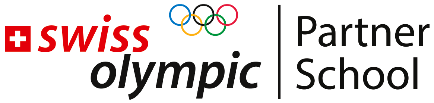 Empfehlung der Tanz-/ MusicallehrpersonNameVornameAdressePLZ/OrtStufeSchuljahrNameVornameTelefonE-MailMusiklehrperson Tanzlehrperson Musicallehrperson MusicallehrpersonDatumTanz-/ Musicallehrperson